106年度新北市低碳社區規劃師基礎班培訓課程報名簡章一、計畫緣由新北市政府為協助社區推動低碳改造工作，辦理「新北市低碳社區規劃師培訓課程」，透過低碳社區規劃師之培訓，逐步培育低碳種子人才，協助社區完成節能減碳相關改造規劃，提供低碳社區營造之相關建議，並可適時向政府反映社區低碳改造需求，成為社區與政府間的重要連結橋樑。二、計畫依據依106年1月11日北府環碳字第10600144572號令公告之「新北市政府辦理低碳社區規劃師認證考核要點」辦理三、招生對象及報名資格 參加低碳社區規劃師培訓課程資格如下:曾經參與本府城鄉發展局新北市社區規劃師培訓並經認證通過之社區規劃師。建築、營建、土木、機電、電子、環境、園藝、景觀、都市計畫等經執行機關認可之大專以上相關科系之大四(含)以上在學學生或相關科系(所)畢業者。取得建築、營建、土木、機電、電子、環境、園藝、景觀、都市計畫等經執行機關認可之相關專業證照者。里長、社區管理者或從事社區相關工作者。具中華民國工業配電乙級技術士、空調技術士等相關經執行機關認可之技術士資格者。通過認證之環境教育人員。其他經執行機關認定得參加培訓課程之人員。三、辦理時間與地點106年度課程辦理日期：106年10月14(星期六)、10月15日(星期日)、10月21(星期六)、10月22日(星期日)，共計4天。上課地點：新北市輔仁大學醫學院大樓，教室將於開課前一週通知學員(地址：新北市新莊區中正路510號，捷運輔大站1號出口)四、報名需知報名方式106年度培訓採以E-mail或傳真報名，並請於遞送報名表後以電話確認完成報名手續，完成報名後，本局將進行資格審查，審查通過者經主辦單位以E-mail及電話通知錄取成為正式學員，始得參訓，恕不受理現場報名。基礎班報名時間自即日起至106年10月6日(五)下午6時前截止，若報名學員人數於截止時間前額滿，則以額滿為止。報名及相關規定諮詢：報名受理電子信箱：lccigntpc.class@gmail.com  傳真：(02)8953-3406報名表確認：02-8953-3132分機1054 范小姐、1102曾先生相關報名資格規定諮詢：新北市政府環保局　技士 陳烱力　02-2953-2111分機3218本課程全程免費並供應午餐，為響應節能減碳，請自備個人餐具，不另行提供。為落實低碳作為，本課程不提供紙本講義，課程簡報將於開課前一週將課程簡報電子檔刊登於新北市低碳生活網(http://lowcarbon.epd.ntpc.gov.tw/)，請學員自行下載。開課前或課程期間，如遇不可抗力之因素（颱風警報或發生重大天然災害等）無法如期進行課程時，將以E-mail和電話通知課程順延之相關事宜，請學員們多加留意。珍惜課程資源，已取得本局低碳社區規劃師結業證書認證通過且未經本局撤銷認證資格之低碳社區規劃師，請勿重複報名基礎班課程。學員通過結業課程取得結業證書後，本局會將學員之照片、聯絡電話及E-mail置於低碳社區規劃師人才資料庫供查詢。證明文件：請務依必檢附資格證明文件影本（任一項）新北市政府城鄉發展局之社區規劃師證書。相關在學學生證明文件或相關學歷證明文件。里長當選證書、聘任證書或社區管委會聘任證書。相關證書、證照證明文件。其他證明文件。五、學員須知修業規定參訓學員有下列情形者不予發給結業證書：曠課8小時以上者。請假超過12小時以上者。學員取得「結業證書」之條件資格：培訓課程筆試成績達70分（含）以上。*基礎班培訓課程驗收（筆試）採統一測驗，無補考或其他成績採計方式。學員取得「新北市低碳社區規劃師認證證書」之資格條件參與新北市低碳社區規劃師基礎培訓課程獲頒結業證書，且曾協助1處以上社區提案申請補助完工者，經本局審查通過核發識別證，有效期間為3年；前款識別證有效期間內曾協助至少1處社區提案申請補助完工者，得於年度低碳社區規劃師課程受理報名期間或本局另行公告期間提出申請，經本局審核通過後得換發低碳社區規劃師認證證書及識別證。請假辦法學員因故未能出席上課，請於課前提送請假單辦理請假（如因重大事故或疾病無法出席應檢附相關證明文件補辦），每堂課程開始後20分鐘缺席以曠課論。如有臨時請假，請以電話聯繫班務輔導員，班務輔導員連絡方式將於班務說明時提供。測驗須知基礎班培訓課程驗收（筆試）採統一測驗，無補考或其他成績採計方式。應考人於規定考試時間開始後15分鐘內，得准入場應試，逾時不得應試，考試開始後45分鐘內，不准離場。六、106年度新北市低碳社區規劃師基礎班培訓課程表(1/2)六、106年度新北市低碳社區規劃師基礎班培訓課程表(2/2)新北市低碳社區規劃師培訓課程報名表個人資料蒐集與運用聲明：＊學員身分證字號資訊為製作結業證書所需，不會使用於其他用途。＊學員提交報名資料視同同意於取得結業資格後，學員之照片、聯絡電話（行動電話）及E-mail由本局置於【新北市低碳生活網】低碳社區規劃師人才資料庫供民眾瀏覽查詢。＊學員提交報名資料報名視同皆已確認無誤，若經查證造假則將撤銷認證資格。報名受理電子信箱：lccigntpc.class@gmail.com傳真：(02)8953-3406報名確認聯絡人：02-8953-3132分機1054 范小姐、1102曾先生上課地點：新北市輔仁大學醫學院大樓，教室將於開課前一週通知學員（新北市新莊區中正路510號，捷運輔大站1號出口）捷運站及公車轉乘班次資訊輔仁大學地理位置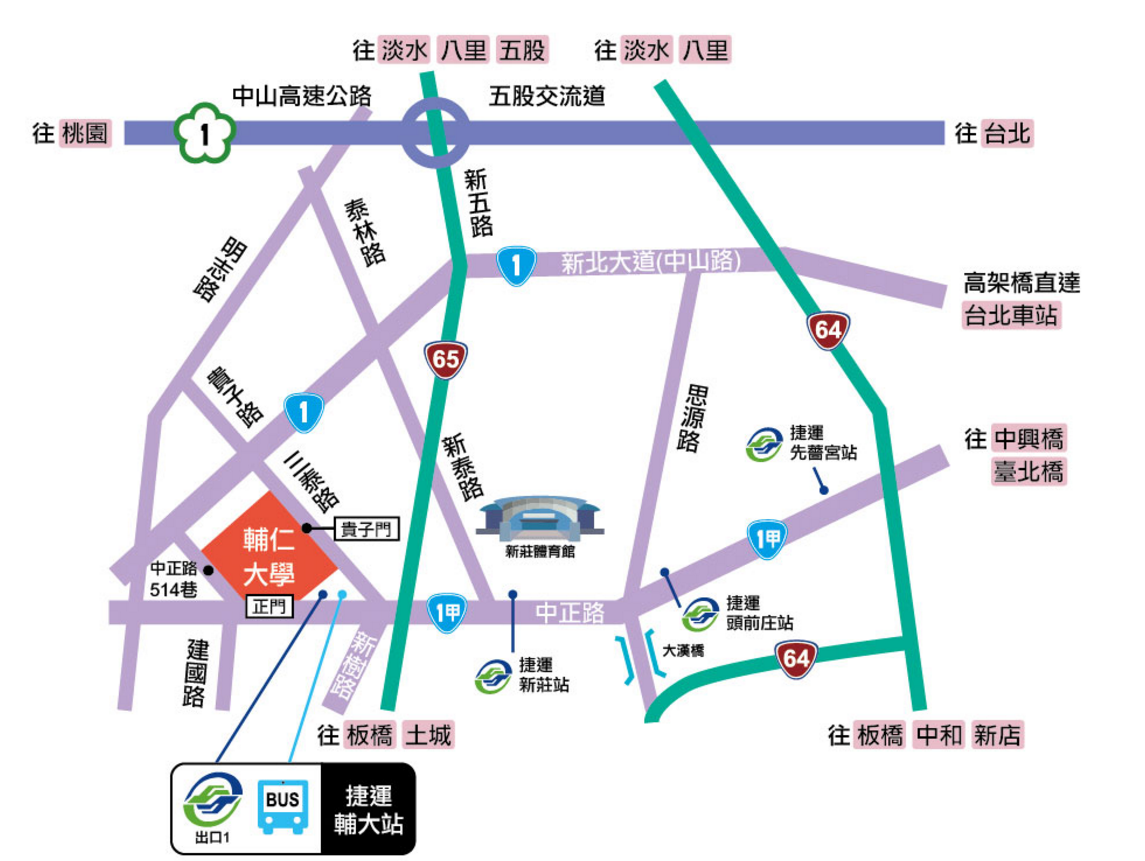 公車站牌位置圖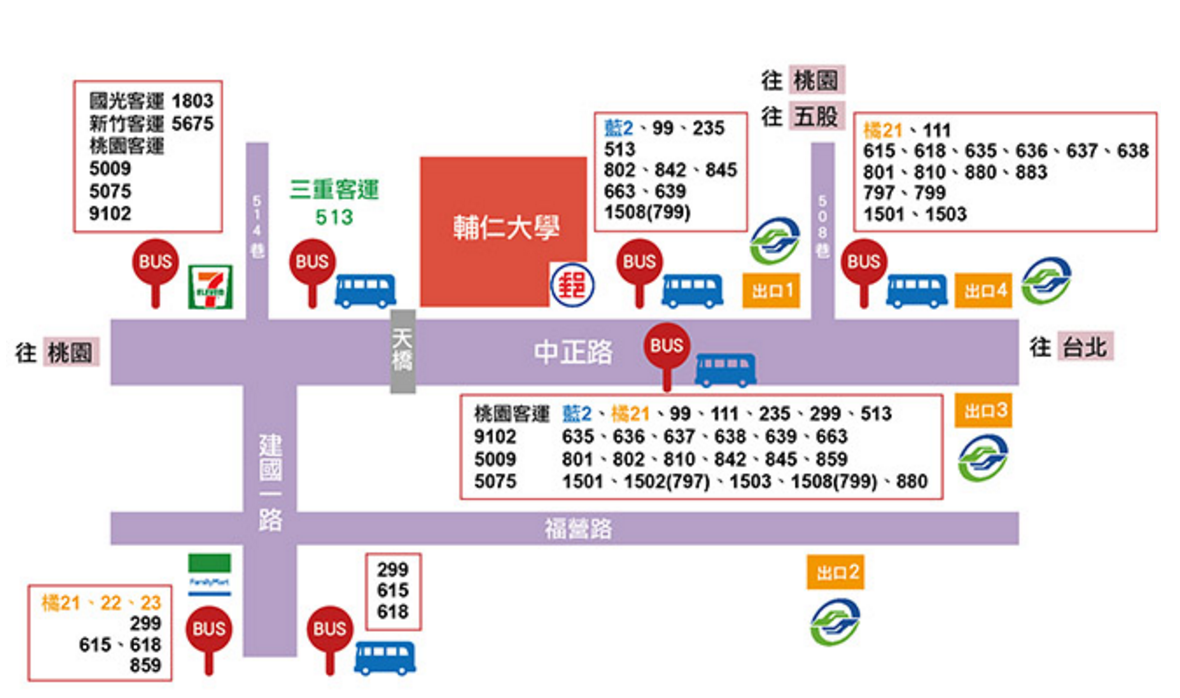 輔大校園立面圖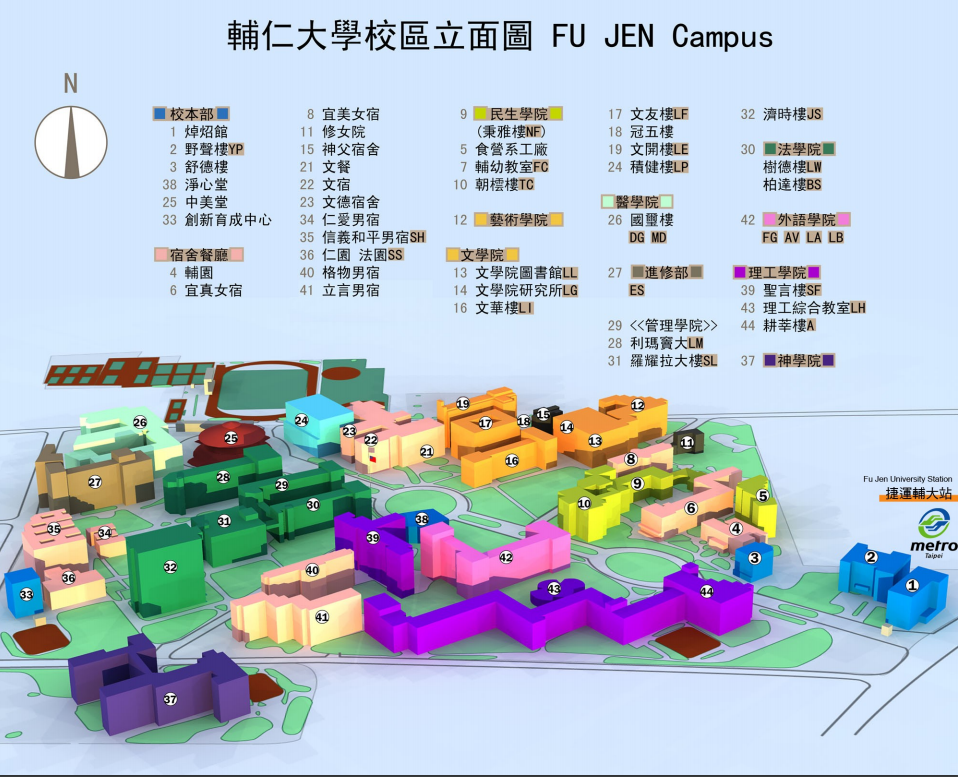 捷運路線圖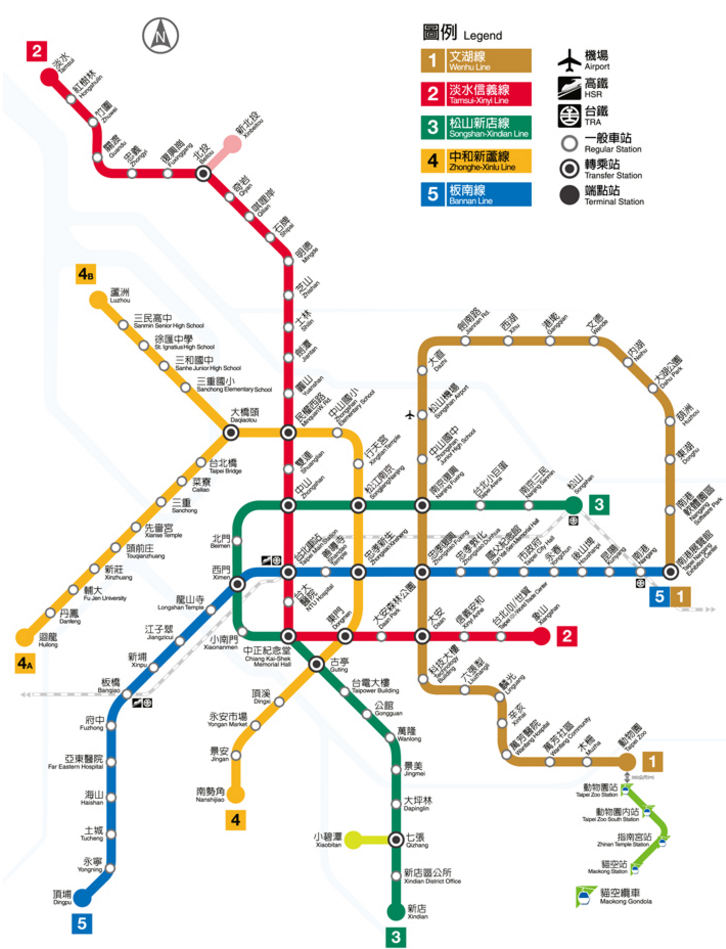 日期時間運作機能課程名稱師資10月14日(星期六)08:00-08:30基本介紹學員報到/班務說明新北市政府環境保護局10月14日(星期六)08:30-09:00基本介紹低碳社區規劃師認證考核要點說明新北市政府環境保護局10月14日(星期六)09:00-12:00基本介紹低碳社區概論新北市政府環境保護局10月14日(星期六)12:00-13:00午餐午餐午餐10月14日(星期六)13:00-15:00基本介紹低碳社區標章制度暨改造補助制度說明新北市政府環境保護局10月14日(星期六)15:00-17:00基本介紹氣候變遷減緩與調適概論邀請中10月15日(星期日)07:40-08:00學員報到學員報到學員報到10月15日(星期日)08:00-10:00生態綠化生態社區營造(生態綠屋頂及生態池) 新北市進階低碳社區規劃師10月15日(星期日)10:00-12:00生態綠化參與式屋頂農場規劃及經驗分享新北市政府環境保護局10月15日(星期日)12:00-13:00午餐午餐午餐10月15日(星期日)13:00-15:00資源循環社區水資源回收再利用邀請中10月15日(星期日)15:00-17:00資源循環社區資源循環及綠色消費推動新北市政府環境保護局10月21日(星期六)07:40-08:00學員報到學員報到學員報到10月21日(星期六)08:00-10:00永續生活環境低碳社區與環境教育邀請中10月21日(星期六)10:00-12:00永續生活環境社區志工參與及社區營造邀請中10月21日(星期六)12:00-13:00午餐午餐午餐10月21日(星期六)13:00-15:00綠能節電社區節能減碳診斷與改造手法新北市節電診所節電醫師團10月21日(星期六)15:00-16:00綠能節電社區智慧節能概論新北市節電診所節電醫師團10月21日(星期六)16:00-17:00綜合討論綜合討論/座談新北市政府環境保護局日期時間運作機能課程名稱10月22日(星期日)07:40-08:00學員報到學員報到學員報到10月22日(星期日)08:00-10:00考試驗收基礎班培訓課程驗收(筆試)新北市政府環境保護局10月22日(星期日)10:00-12:00綠能節電建築節能科技設置與應用-以輔仁大學為例輔仁大學公共衛生學系劉希平教授10月22日(星期日)12:00-13:00午餐/休息午餐/休息午餐/休息10月22日(星期日)13:00-17:00綠能節電參訪節電示範場域輔仁大學公共衛生學系劉希平教授106年度基礎班基礎班基礎班基礎班□資格審查通過　資格審查未通過□資格審查通過　資格審查未通過□資格審查通過　資格審查未通過學員編號：學員編號：學員編號：灰底部分請勿填寫灰底部分請勿填寫灰底部分請勿填寫姓名出生年月日(民國/月/日)照片照片身分證字號性別 □男 □女 □男 □女 □男 □女 □男 □女 □男 □女 □男 □女照片照片E-mail照片照片通訊地址註照片照片現職單位/職稱現職單位/職稱現職單位/職稱照片照片最高學歷(學校/系所)最高學歷(學校/系所)最高學歷(學校/系所)聯絡電話（公）（公）（公）（私）（私）（私）聯絡電話行動電話行動電話行動電話傳真傳真傳真餐點□葷食     □素食□葷食     □素食□葷食     □素食□葷食     □素食□葷食     □素食□葷食     □素食□葷食     □素食□葷食     □素食□葷食     □素食□葷食     □素食□葷食     □素食□葷食     □素食□葷食     □素食請勾選報名資格
及檢附之證明文件報名資格證明文件報名資格報名資格報名資格報名資格報名資格報名資格報名資格報名資格報名資格報名資格報名資格請勾選報名資格
及檢附之證明文件(1)曾經參與新北市政府城鄉發展局之「新北市社區規劃師」培訓並取得認證通過之社區規劃師。(1)曾經參與新北市政府城鄉發展局之「新北市社區規劃師」培訓並取得認證通過之社區規劃師。(1)曾經參與新北市政府城鄉發展局之「新北市社區規劃師」培訓並取得認證通過之社區規劃師。(1)曾經參與新北市政府城鄉發展局之「新北市社區規劃師」培訓並取得認證通過之社區規劃師。(1)曾經參與新北市政府城鄉發展局之「新北市社區規劃師」培訓並取得認證通過之社區規劃師。(1)曾經參與新北市政府城鄉發展局之「新北市社區規劃師」培訓並取得認證通過之社區規劃師。(1)曾經參與新北市政府城鄉發展局之「新北市社區規劃師」培訓並取得認證通過之社區規劃師。(1)曾經參與新北市政府城鄉發展局之「新北市社區規劃師」培訓並取得認證通過之社區規劃師。(1)曾經參與新北市政府城鄉發展局之「新北市社區規劃師」培訓並取得認證通過之社區規劃師。(1)曾經參與新北市政府城鄉發展局之「新北市社區規劃師」培訓並取得認證通過之社區規劃師。(1)曾經參與新北市政府城鄉發展局之「新北市社區規劃師」培訓並取得認證通過之社區規劃師。請勾選報名資格
及檢附之證明文件(2)建築、營建、土木、機電、電子、環境、園藝、景觀、都市計畫等經本府認可之大專以上相關科系在學大四(含)以上學生或以上相關科系(所)畢業者。(2)建築、營建、土木、機電、電子、環境、園藝、景觀、都市計畫等經本府認可之大專以上相關科系在學大四(含)以上學生或以上相關科系(所)畢業者。(2)建築、營建、土木、機電、電子、環境、園藝、景觀、都市計畫等經本府認可之大專以上相關科系在學大四(含)以上學生或以上相關科系(所)畢業者。(2)建築、營建、土木、機電、電子、環境、園藝、景觀、都市計畫等經本府認可之大專以上相關科系在學大四(含)以上學生或以上相關科系(所)畢業者。(2)建築、營建、土木、機電、電子、環境、園藝、景觀、都市計畫等經本府認可之大專以上相關科系在學大四(含)以上學生或以上相關科系(所)畢業者。(2)建築、營建、土木、機電、電子、環境、園藝、景觀、都市計畫等經本府認可之大專以上相關科系在學大四(含)以上學生或以上相關科系(所)畢業者。(2)建築、營建、土木、機電、電子、環境、園藝、景觀、都市計畫等經本府認可之大專以上相關科系在學大四(含)以上學生或以上相關科系(所)畢業者。(2)建築、營建、土木、機電、電子、環境、園藝、景觀、都市計畫等經本府認可之大專以上相關科系在學大四(含)以上學生或以上相關科系(所)畢業者。(2)建築、營建、土木、機電、電子、環境、園藝、景觀、都市計畫等經本府認可之大專以上相關科系在學大四(含)以上學生或以上相關科系(所)畢業者。(2)建築、營建、土木、機電、電子、環境、園藝、景觀、都市計畫等經本府認可之大專以上相關科系在學大四(含)以上學生或以上相關科系(所)畢業者。(2)建築、營建、土木、機電、電子、環境、園藝、景觀、都市計畫等經本府認可之大專以上相關科系在學大四(含)以上學生或以上相關科系(所)畢業者。請勾選報名資格
及檢附之證明文件(3)取得建築、營建、土木、機電、電子、環境、園藝、景觀、都市計畫等經本府認可之相關專業證照者。(3)取得建築、營建、土木、機電、電子、環境、園藝、景觀、都市計畫等經本府認可之相關專業證照者。(3)取得建築、營建、土木、機電、電子、環境、園藝、景觀、都市計畫等經本府認可之相關專業證照者。(3)取得建築、營建、土木、機電、電子、環境、園藝、景觀、都市計畫等經本府認可之相關專業證照者。(3)取得建築、營建、土木、機電、電子、環境、園藝、景觀、都市計畫等經本府認可之相關專業證照者。(3)取得建築、營建、土木、機電、電子、環境、園藝、景觀、都市計畫等經本府認可之相關專業證照者。(3)取得建築、營建、土木、機電、電子、環境、園藝、景觀、都市計畫等經本府認可之相關專業證照者。(3)取得建築、營建、土木、機電、電子、環境、園藝、景觀、都市計畫等經本府認可之相關專業證照者。(3)取得建築、營建、土木、機電、電子、環境、園藝、景觀、都市計畫等經本府認可之相關專業證照者。(3)取得建築、營建、土木、機電、電子、環境、園藝、景觀、都市計畫等經本府認可之相關專業證照者。(3)取得建築、營建、土木、機電、電子、環境、園藝、景觀、都市計畫等經本府認可之相關專業證照者。請勾選報名資格
及檢附之證明文件(4)社區里長或本市依法設有管理委員會之社區工作者。(4)社區里長或本市依法設有管理委員會之社區工作者。(4)社區里長或本市依法設有管理委員會之社區工作者。(4)社區里長或本市依法設有管理委員會之社區工作者。(4)社區里長或本市依法設有管理委員會之社區工作者。(4)社區里長或本市依法設有管理委員會之社區工作者。(4)社區里長或本市依法設有管理委員會之社區工作者。(4)社區里長或本市依法設有管理委員會之社區工作者。(4)社區里長或本市依法設有管理委員會之社區工作者。(4)社區里長或本市依法設有管理委員會之社區工作者。(4)社區里長或本市依法設有管理委員會之社區工作者。請勾選報名資格
及檢附之證明文件(5)具中華民國工業配電乙級技術士、空調技術士等相關經本局同意之技術士資格者。(5)具中華民國工業配電乙級技術士、空調技術士等相關經本局同意之技術士資格者。(5)具中華民國工業配電乙級技術士、空調技術士等相關經本局同意之技術士資格者。(5)具中華民國工業配電乙級技術士、空調技術士等相關經本局同意之技術士資格者。(5)具中華民國工業配電乙級技術士、空調技術士等相關經本局同意之技術士資格者。(5)具中華民國工業配電乙級技術士、空調技術士等相關經本局同意之技術士資格者。(5)具中華民國工業配電乙級技術士、空調技術士等相關經本局同意之技術士資格者。(5)具中華民國工業配電乙級技術士、空調技術士等相關經本局同意之技術士資格者。(5)具中華民國工業配電乙級技術士、空調技術士等相關經本局同意之技術士資格者。(5)具中華民國工業配電乙級技術士、空調技術士等相關經本局同意之技術士資格者。(5)具中華民國工業配電乙級技術士、空調技術士等相關經本局同意之技術士資格者。請勾選報名資格
及檢附之證明文件(6)通過認證之環境教育行政/教學人員。(6)通過認證之環境教育行政/教學人員。(6)通過認證之環境教育行政/教學人員。(6)通過認證之環境教育行政/教學人員。(6)通過認證之環境教育行政/教學人員。(6)通過認證之環境教育行政/教學人員。(6)通過認證之環境教育行政/教學人員。(6)通過認證之環境教育行政/教學人員。(6)通過認證之環境教育行政/教學人員。(6)通過認證之環境教育行政/教學人員。(6)通過認證之環境教育行政/教學人員。請勾選報名資格
及檢附之證明文件(7)其他經本局同意對環保具有熱忱之特定人員與民眾。(7)其他經本局同意對環保具有熱忱之特定人員與民眾。(7)其他經本局同意對環保具有熱忱之特定人員與民眾。(7)其他經本局同意對環保具有熱忱之特定人員與民眾。(7)其他經本局同意對環保具有熱忱之特定人員與民眾。(7)其他經本局同意對環保具有熱忱之特定人員與民眾。(7)其他經本局同意對環保具有熱忱之特定人員與民眾。(7)其他經本局同意對環保具有熱忱之特定人員與民眾。(7)其他經本局同意對環保具有熱忱之特定人員與民眾。(7)其他經本局同意對環保具有熱忱之特定人員與民眾。(7)其他經本局同意對環保具有熱忱之特定人員與民眾。資格
審查審查項目審查項目審查項目審查項目審查項目審查項目審查項目審查項目初審初審初審初審複審資格
審查(1)報名資格/證明文件(1)報名資格/證明文件(1)報名資格/證明文件(1)報名資格/證明文件(1)報名資格/證明文件(1)報名資格/證明文件(1)報名資格/證明文件(1)報名資格/證明文件資格
審查(2)五年內未曾經本局依「新北市政府辦理低碳社區規劃師認證考核要點」撤銷認證資格(2)五年內未曾經本局依「新北市政府辦理低碳社區規劃師認證考核要點」撤銷認證資格(2)五年內未曾經本局依「新北市政府辦理低碳社區規劃師認證考核要點」撤銷認證資格(2)五年內未曾經本局依「新北市政府辦理低碳社區規劃師認證考核要點」撤銷認證資格(2)五年內未曾經本局依「新北市政府辦理低碳社區規劃師認證考核要點」撤銷認證資格(2)五年內未曾經本局依「新北市政府辦理低碳社區規劃師認證考核要點」撤銷認證資格(2)五年內未曾經本局依「新北市政府辦理低碳社區規劃師認證考核要點」撤銷認證資格(2)五年內未曾經本局依「新北市政府辦理低碳社區規劃師認證考核要點」撤銷認證資格資格
審查第一聯：課務組存查第二聯：學員自存乘坐地點可乘坐之公車台北車站捷運站513臺大醫院捷運站513西門捷運站235、513、635、637、藍2民權西路捷運站636、638、801新埔捷運站99、802、842、845輔大捷運站(輔仁大學門口公車站)藍2、橘21、99、111、235、635、363、637、638、639、663、801、802、810、842、845、藍2、1501、1502、1503、1508、1510、1515、1803、5009、5075、5675、9102輔大捷運站(三重客運輔大站)513輔大捷運站(建國一路輔大站)299、615、618